СЛУЖБЕНИ ЛИСТ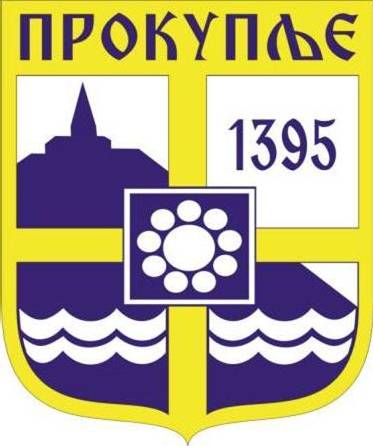 ГРАДА ПРОКУПЉА1РЕПУБЛИКА СРБИЈА
ГРАД ПРОКУПЉЕ
ГРАДОНАЧЕЛНИК Број: 35-3/2024-01-1Датум: 26.03.2024.годинеПрокупљеНа основу члана 47.и члана 66.став 4. Закона о локалноj    самоуправи ("Службени гласник РС", бр. 129/07, 83/14 – др. закон, 101/16 – др.закон и 47/18),члана 59.Статута града Прокупља (''Службени лист општине Прокупља'', број 15/2018) и члана 7. Одлуке о приступању изради Плана развоја града Прокупља за период од 2024. до 2030. године (,,Службени лист градa Прокупља“ бр.10/2024), градоначелник града Прокупља дана 26.03.2024.године доносиРЕШЕЊЕо именовању  Координационог тима за израду Плана развоја града Прокупљаза период од 2024. до 2030. године        1.ОДРЕЂУЈУ СЕ председник, чланови и координатор градског тима за израду Плана развоја града Прокупља за период од од 2024. до 2030. године (у даљем тексту: тим)  у следећем саставу:          1) Марко Костадиновић ( заменик градоначелника) - председник тима ;          2) Угљеша Костић ( заменик начелника Градске управе) - члан тима;          3) Милена Петровић,( запослена у Градској управи града Прокупља) - члан тима;          4) Дејан Живковић ( члан Градског већа) - члан тима;          5) Добрила Ранђеловић ( члан Градског већа) - члан тима;          6) Александар Петковић ( члан Градског већа) - члан тима;          7) Владица Младеновић( члан Градског већа) - члан тима;          8) Милан Ђорђевић ( помоћник градоначелника) - члан тима;          9) Игор Живаљевић ( помоћник градоначелника) - члан тима;          10) Филип Јовановић ( помоћник градоначелника) - члан тима;          11) Иван Петровић (члан Градског већа) - члан тима;          12) Милош Костић (службеник распоређен на пословима у области          спорта у Одељењу за друштвене Градске управе - координатор тима;          13) Весна Живковић (руководилац Одељења за урбанизам стамбено-           - комуналне делатности Градске управе) - члан тима;          14) Срђан Стаменковић (руководилац Одељења за пољопривреду Градске          управе) - члан тима;          15) Славиша Лепојевић (руководилац Одељења за локалну пореску адми-                         нистрацију Градске управе) - члан тима;16) Миладин Милосављевић (руководилац Одељења за друштвене делатности Градске  управе) - члан тима;          17) Александар Петровић (руководилац Одељења за буџет и финансије)-         - члан тима;       18) Миодраг Губијан (руководилац Одељења за инспекцијске послове)        - члан тима;       19) Слађана Маричић (рководилац Одељења за општу управу) - члан тима;   2. Задаци Координационог тима су: -организовање и координирање свим активностима у вези са израдом плана развоја, праћење редоследа и динамике активности за израду плана развоја ;- утврћивање обухвата тематских радних група и надзор над њиховим радом,одлучивање о формирању ужих тимова унутар тематских радних група, по потреби;-  одлучивање о обухвату,динамици и начину рада партнерског форума;- разматрање и давање саагласности на предлоге тематских радних група за садржину Плана развоја (преглед и анализа стања, приоритети, циљеви, мере);- осигуравање и заступање интереса града и пружање информација јавности у процесу израде Плана развоја, а нарочито у сарадњи са партнерским форумом;- информисање Већа и Скупштине града о процесу израде Плана развоја и давање инструкција тематским радним групама у складу са ставовима Већа и Скупштине;- обезбеђивање укључености организационих јединица градске управе, односно осигуравање несметаног прослеђивања информација од значаја за израду Плана развоја од стране управе ка тематским радним групама;- осигуравање директне везе са градским оперативним плановима, пројектима и буџетом;- предузимање корективних мера, по потреби, у циљу успешне израде Плана развоја;  Задаци координатора су нарочито:-организовање процеса анализе заинтересованих страна у оквиру координационог тима ради утврђивања састава тематских радних група и управљање контактима;- припрема предлога за координациони тим о обухвату и начину функционисања партнерског форума;- непосредна координација са опредељеним руководиоцима тематских радних група, утврђивање динамике и начина комуникације са руководиоцима тематских радних група ради информисања о напретку у спровођењу задатака тематских радних група, организовање документације процеса;- усклађивање рада тематских радних група, обједињавање и усклађивање материјала и организовање заједничких састанака тематских радних група;- информисање координационог тима о раду тематских радних група;- преношење инсрукција координационог тима тематским радним групама;- предлагање организовања састанака координационог тима ради одлучивања о конкретним питањима, по потреби и на иницијативу тематских радних група;- представљање координационог тима на састанцима партнерског форума и у процесу јавне расправе о Нацрту Плана развоја;- извршавање других задатака по налогу координационог тима.3. Решење ступа на снагу даном доношења и објављује се  у,, Службеном листу града Прокупља и на интернет страници града, а ступањем на снагу овог решења престаје да важи о именовању  Координационог тима за израду Плана развоја града Прокупљаза период од 2022. до 2028. године („Службени лист града Прокупља“ бр.11/2021 од 05.04.2021.године).	Решење доставити: именованом председнику, координатору, члановима тима, и архиви.                  				 ГРАДОНАЧЕЛНИК ГРАДА ПРОКУПЉА                                                                               Мирослав Антовић с.р.2На основу члана 59. Статута града Прокупља (''Службени лист општине Прокупље'' бр.15/2018) и члана 14. Пословника Општинског већа општине Прокупље(''Сл.лист општине Прокупље'' бр.16/12 и 16/14), градоначелник града Прокупља, дана 26.03.2024.године, донео је:Р Е Ш Е Њ ЕО ИЗМЕНИ РЕШЕЊА IОвим решењем мења се Решење којим се додељују конкретна задужења - ресори члановима Градског већа града Прокупља за делокруг рада бр.024-5/2024-01-1 од 13.02.2024.године и то:У ставу I у тачки 8. уместо 	„Симону Симоновићу, члану Градског већа – ресор културе и туризма“уписује се„Предрагу Тасићу, члану Градског већа – ресор екологије“II	У свему осталом Решење којим се додељују конкретна задужења - ресори члановима Градског већа града Прокупља за делокруг рада бр.024-5/2024-01-1 од 13.02.2024.године, остаје непромењено.IIIРешење ступа на снагу даном доношења.IVРешење објавити у ''Службеном листу града Прокупља“.Решење доставити: Члановима Градског већа, архивиБрој: 024-5/2024-01-1У Прокупљу, 26.03.2024.годинеГ Р А Д   П Р О К У П Љ Е                                                                                                               г р а д о н а ч е л н и к                                                                                                                                                                                                                                                                                                                                              Mирослав Антовић с.р.С а д р ж а јРешење о именовању Кординационог тима за израду Плана развоја града Прокупља за период од 2024. до 2030.године................................................................1Решење о измени Решења – ресори члановима Градског већа града Прокупља.....4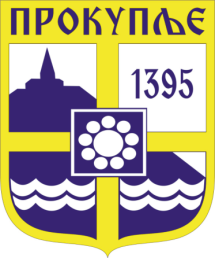    Издавач: Скупштина града Прокупља  Лист уредио Ивана Обрадовић   Главни и одговорни уредник: Секретар Скупштине града Прокупља  Тања ЂорђевићГОДИНА XVIБрој 13Прокупље26. Март2024.годинеЛист излази према потребиГодишња претплата: 1.000 дин.Цена овог броја износи: 40 дин.Рок за рекламацију: 10 дана